Αθήνα,  28-3-2018ενημερωση αναφορικα με τα εργα αναβαθμισησ των φοιτητικων εστιων                                   σε ξανθη και κομοτηνη στο επομενο χρονικο διαστημαΤο Ι.ΝΕ.ΔΙ.ΒΙ.Μ. με χαρά πληροφορείται σύμφωνα και με τις δηλώσεις του Aναπληρωτή Πρύτανη Οικονομικών Δ.Π.Θ. κου Φ.Μάρη, ότι σε σύντομο χρονικό διάστημα θα έχουν ολοκληρωθεί οι μελέτες που αφορούν στην πόλη της Ξάνθης και της Κομοτηνής και                      με την αντίστοιχη συνεργασία θα βελτιωθούν οι υποδομές και των δυο εστιών.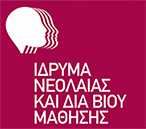 Ιδρυμα Νεολαίας και Διά Βίου ΜάθησηςΑχαρνών 417 & Κοκκινάκη, 11143 Αθήναwww.inedivim.gr